Vadovaudamasi Lietuvos Respublikos vietos savivaldos įstatymo 16 straipsnio 2 dalies 43 punktu, 18 straipsnio 1 dalimi ir Lietuvos Respublikos regioninės plėtros įstatymo 22 straipsniu, Pagėgių savivaldybės taryba n u s p r e n d ž i a:Deleguoti į Tauragės regiono plėtros tarybos kolegiją Pagėgių savivaldybės tarybos narį (-ę) __________________________.2.    Pripažinti netekusiu galios Pagėgių savivaldybės tarybos 2020 m. lapkričio 5 d. sprendimą Nr. T-210 „Dėl Pagėgių savivaldybės tarybos nario delegavimo į Tauragės regiono plėtros tarybos kolegiją“.2. Sprendimą paskelbti Teisės aktų registre ir Pagėgių savivaldybės interneto svetainėje www.pagegiai.lt.SUDERINTA: Administracijos direktorius	          	                                                              Virginijus KomskisStrateginio planavimo ir investicijų skyriaus vedėjas                                       Bronislovas BudvytisDokumentų valdymo ir teisės skyriaus vyresnioji specialistė                           Ingrida Zavistauskaitė Dokumentų valdymo ir teisės skyriaus                                                                                                    vyriausioji specialistė (kalbos ir archyvo tvarkytoja)                                       Laimutė Mickevičienė                            Parengė Rasa Žuklijūtė,Strateginio planavimo ir investicijų skyriaus vyriausioji specialistėPagėgių savivaldybės tarybos  	                      veiklos reglamento  	                      2 priedasPAGĖGIŲ SAVIVALDYBĖS TARYBOS SPRENDIMO PROJEKTO„dėl PAGĖGIŲ SAVIVALDYBĖS TARYBOS NARIo DELEGAVIMO Į TAURAGĖS REGIONO PLĖTROS TARYBOS KOLEGIJĄ“AIŠKINAMASIS RAŠTAS2022-04-04Parengto projekto tikslai ir uždaviniaiTeisės aktų nustatyta tvarka deleguoti be Pagėgių savivaldybės mero vieną Pagėgių savivaldybės tarybos narį į Tauragės regiono plėtros tarybos valdymo organą – kolegiją. Reikalinga atnaujinti atstovus Tauragės regiono plėtros tarybos kolegijoje.             Kaip šiuo metu yra sureguliuoti projekte aptarti klausimai	Pagėgių savivaldybės tarybos 2020 m. lapkričio 5 d. sprendimu Nr. T-210 „Dėl Pagėgių savivaldybės tarybos nario delegavimo į Tauragės regiono plėtros tarybos kolegiją“ yra deleguotas narys.Šis sprendimo projektas yra parengtas vadovaujantis Lietuvos Respublikos vietos savivaldos įstatymo 16 straipsnio 2 dalies 43 punktu, kuriame nurodyta išimtinė savivaldybės tarybos kompetencija − deleguoti savivaldybės tarybos narius į regiono plėtros tarybos kolegiją. Savivaldybės mero atstovavimas regiono plėtros tarybos kolegijoje įtvirtintas Lietuvos Respublikos vietos savivaldos įstatymo 20 straipsnio 2 dalies 3 punkte, todėl atskirai deleguoti jo nereikia.Pagal Lietuvos Respublikos regioninės plėtros įstatymo 20 straipsnį regiono plėtros tarybos organas yra visuotinis dalyvių susirinkimas, valdymo organai – kolegija ir regiono plėtros tarybos administracijos direktorius. Kolegijos sudarymo tvarka nustatyta nurodyto įstatymo 22 straipsnyje. Jame nustatyta, kad kolegiją turi sudaryti visi regiono plėtros tarybą steigiančių savivaldybių merai ir visų regiono plėtros tarybą steigiančių savivaldybių tarybų deleguoti savivaldybių tarybų nariai.Kokių teigiamų rezultatų laukiama.Priėmus šį sprendimo projektą Pagėgių savivaldybė atnaujins savo atstovus Tauragės regiono plėtros tarybos kolegijoje.Galimos neigiamos priimto projekto pasekmės ir kokių priemonių reikėtų imtis, kad tokių pasekmių būtų išvengta.      Neigiamų pasekmių nenumatyta.Kokius galiojančius aktus (tarybos, mero, Savivaldybės administracijos direktoriaus) reikėtų pakeisti ir panaikinti, priėmus sprendimą pagal teikiamą projektą.      Nereikės galiojančių teisės aktų pakeisti ir panaikinti, priėmus sprendimą pagal teikiamą projektą.Jeigu priimtam sprendimui reikės kito tarybos sprendimo, mero potvarkio ar administracijos direktoriaus įsakymo, kas ir kada juos turėtų parengti.                   Nereikės priimti kito spendimo priimtam sprendimui.Ar reikalinga atlikti sprendimo projekto antikorupcinį vertinimą      Šis sprendimas antikorupciniu požiūriu nevertinamas.Sprendimo vykdytojai ir įvykdymo terminai, lėšų, reikalingų sprendimui įgyvendinti, poreikis (jeigu tai numatoma – derinti su Finansų skyriumi)      Nenumatyta derinti su Finansų skyriumi.Projekto rengimo metu gauti specialistų vertinimai ir išvados, ekonominiai apskaičiavimai (sąmatos) ir konkretūs finansavimo šaltiniai                    Neigiamų specialistų vertinimų ir išvadų negauta.  Projekto rengėjas ar rengėjų grupė.Strateginio planavimo ir investicijų skyriaus vyriausioji specialistė Rasa Žuklijūtė, tel. 70 413, el. p. r.zuklijute@pagegiai.lt.Kiti, rengėjo nuomone, reikalingi pagrindimai ir paaiškinimai.Nėra kitų rengėjo pagrindimų ir paaiškinimų.Strateginio planavimo ir investicijų skyriaus vyriausioji specialistė			Rasa Žuklijūtė			             Vadovaudamasi Lietuvos Respublikos vietos savivaldos įstatymo 16 straipsnio 2 dalies 43 punktu ir Lietuvos Respublikos regioninės plėtros įstatymo 22 straipsniu, Pagėgių savivaldybės taryba n u s p r e n d ž i a:1. Deleguoti į Tauragės regiono plėtros tarybos kolegiją Pagėgių savivaldybės tarybos narį Edgarą Kuturį.2. Sprendimą paskelbti Teisės aktų registre ir Pagėgių savivaldybės interneto svetainėje www.pagegiai.lt.            Šis sprendimas gali būti skundžiamas Regionų apygardos administracinio teismo Klaipėdos rūmams (Galinio Pylimo g. 9, 91230 Klaipėda) Lietuvos Respublikos administracinių bylų teisenos įstatymo nustatyta tvarka per 1 (vieną) mėnesį nuo sprendimo paskelbimo ar įteikimo suinteresuotiems asmenims dienos.Savivaldybės meras				                			         Vaidas Bendaravičius	                                                           	                                            Projektas               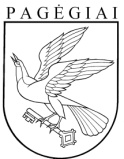 Pagėgių savivaldybės tarybasprendimasdėl PAGĖGIŲ SAVIVALDYBĖS TARYBOS NARIO DELEGAVIMO Į TAURAGĖS REGIONO PLĖTROS TARYBOS KOLEGIJĄ2022 m. balandžio 4 d. Nr. T1-82PagėgiaiPagėgių savivaldybės tarybasprendimasdėl PAGĖGIŲ SAVIVALDYBĖS TARYBOS NARIO DELEGAVIMO Į TAURAGĖS REGIONO PLĖTROS TARYBOS KOLEGIJĄ2020 m. lapkričio 5 d. Nr. T-210Pagėgiai